C O N T A C T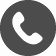      303-815-7190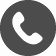      jculman62@gmail.com     Lehi, UT 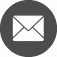 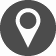 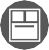      Linkedin.com/in/jculman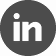 justin-culman.comE D U C A T I O NMA Applied Geography and Geospatial Sciences University of Colorado Denver Graduate GIS CertificateTA for Cartography and Computer Mapping for 2 SemestersAugust 2018 – May 2020BS Environmental Science and Geography Double Major University of Oregon September 2013 – June 2017S K I L L SESRI Suite (5 years)ArcGIS Online (3 years)Python (1 year)Adobe Illustrator and InDesign (2.5 years)Adobe Photoshop (1 year)Field Data Collection (2 years)AutoCAD Civil 3D (1 year)Ecological Field Research (1.5 years)Data Management (3 years)Model Builder (1.5 years)QGIS (1 year)PADI DivemasterP R O F I L EMy passions educationally and professionally lie within computer mapping, web cartography, marine ecology, and terrestrial ecology, particularly with field research and mobile data collection. My professional objective is to collaborate these interdisciplinary interests into a career path that allows me to be in the field and complete compelling GIS deliverables in print and web-based platforms.P R O F E S S I O N A L E X P E R I E N C EGIS AnalystNational Park Service | Lakewood, CO | April 1, 2019 – July 13, 2020Provide geospatial support to 85 national parks within seven states with ArcGIS Online web maps, data collection, data management, ESRI StoryMaps, and park specific project assignmentsDevelop and implement three-day training on GIS data management, mobile field data collection with ArcGIS Collector and Survey123, and project workflows with ArcGIS Pro and ArcGIS Online/PortalCompleted 6 month project from start to finish for digitizing 240+ climbing routes on Devil’s Tower National Monument in 3D Scene.GIS Field TechnicianEncompass Energy Services, LLC | Broomfield, CO | March 25, 2018 – March 23, 2019Work with Enterprise Products client to map out structures within a 500’ buffer of pipeline network in the field throughout Louisiana to assess high consequence areas utilizing ArcGIS Collector, GNSS high accuracy receiver, and ArcGIS Online.Create data driven pages and alignment sheets with Lightning plug-in to show pipeline installation or existing pipeline networks including parcel ownerships, permanent easements, workspaces, and bore locations.Work with civil engineers to take data created in AutoCAD and convert to usable feature classes in ArcGIS Pro for a variety of clientele deliverables.Created a python script to automate data management of weekly updates from Conoco to update attribute information and transform data into a single geodatabase deliverable.Cartographic ResearcherU of Oregon Infographics Lab | Eugene, OR | Sept. 15, 2016 – Sept. 20, 2017Assisted in constructing Wild Migrations: Atlas of Wyoming’s Ungulates published in 2018 by analyzing GPS collar data and implement cartographic principles to create maps, graphics, and tables within page spreads.Utilize ESRI Arcmap, Adobe Illustrator, InDesign, and Photoshop to edit designs on over 50 pages.F I E L D R E S E A R C H E X P E R I E N C EAnalyzed aspen tree stands in Central and Eastern Oregon to measure health, growth, browsing, and fencing at sites, with a scientific report deliverable.Study the timing of flowering for prairie flowering plants at plots with varying climate change conditions applied (increased heat, decreased precipitation)Conduct underwater field surveys to identify fish species, invertebrates, coral species, and benthic characteristics